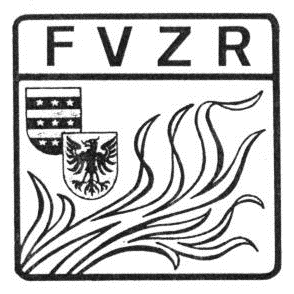 FEUERWEHRVEREIN  ZÄHRING  RHEINFELDENProtokoll der 37. ordentlichen Generalversammlung vom 07. April 2017Vorstand:   	Gebhard Hug (Vorsitz)		Philipp Büchele entschuldigt		Thomas von Büren		Roger Kopp		René WiederkehrOrt:               Restaurant Rössli, RheinfeldenBeginn:	19.00UhrProgramm:	19.00 Uhr	GV20.00 Uhr	Nachtessen	1. Begrüssung und Präsenzkontrolle:Der Präsident begrüsst die anwesenden Mitglieder. 18 anwesende Mitglieder.2. Wahl der StimmenzählThomas 3. Genehmigung des Protokolls der 36. ordentlichen GV vom 22. April 2016Protokoll wurde ordnungsgemäss versandt.
Es sind keine Änderungswünsche gekommen. Protokoll der 36. ordentlichen Generalversammlung wurde einstimmig genehmigt.4. Mutationen und Begrüßung neueingetretener VereinsmitgliederDer Verein hat neu 72 Mitglieder.5. Jahresberichte 2017 und deren Genehmigung5.1 Jahresbericht des PräsidentenBei der Wurst und Brotübung der Feuerwehr hatten wir wiederum Unterstützung von ehemaligen Feuerwehrleuten welche jeweils zu zweit einen Posten betreuten. Besten Dank an alle welche diese Postenbetreuung übernommen haben. Weiter ging es zur Schlussprobe der Feuerwehr Rheinfelden bei welcher wir die Einladungen termingerecht verschickt haben. Der Schlusspunkt setzte wiederum der Winterplausch. Anfangs Dezember trafen wir uns zum Fondueplausch, wiederum im Waldhüsli. Es war ausreichend eingekauft worden und bei Speis und Trank wurde lange diskutiert und philosophiert. Besten Dank an alle welche unterstützend wirkten, den Käse verrührten, Tische dekorierten etc. 5.2 Jahresberichte des Kassiers und der RevisorenDer Kassier liest seinen Bericht vor. Das Vermögen per 31.12.2016 betrug CHF  13'007.50. Es resultiert ein Gewinn von CHF 117.-. Dies entspricht einer deutlichen Verbesserung gegenüber des budgetierten Verlustes von CHF - Zu erklären ist dies durch geringere Ausgaben der letzten GV. Zum Abschluss bedankt sich Thomas bei allen Mitgliedern die jeweils rechtzeitig den Betrag beglichen haben.6. Genehmigung der Jahresrechnung 2016Der Kassier präsentiert die Jahresrechnung 2016 welche einstimmig durch die Anwesenden angenommen wurde.Stand Vereinsvermögen 31.12.2016: Fr. 13'007.507. Genehmigung des Jahresprogramms 2017-2018Der Präsident präsentiert das Jahresprogramm 2017 welches einstimmig durch die Anwesenden angenommen wurde.8. Genehmigung des Mitgliederbeitrages für das Jahr 2017Der Vorstand schlägt vor, den Jahresbeitrag bei 30 Franken zu belassen. Dieser Vorschlag wurde ebenfalls einstimmig durch alle Anwesenden angenommen.9. Genehmigung des Budgets für das Jahr 2017Der Kassier präsentiert den vorgelegten Budgetvorschlag für das Jahr 2017.  Der Vorschlag von Philipp den Familienanlass mit CHF 2000.- anstelle der geplanten CHF 1000.- wird einstimmig gutgeheissen.10. Behandlung von Anträgen, welche durch die Mitglieder eingereicht wurden.keine11. DiversesDer Präsident schliesst die Versammlung und bedankt sich bei den Mitgliedern für das Interesse.Ende der GV (19.30 Uhr)Rheinfelden, 2017Der Präsident				Der Vize-PräsidentGebhard Hug				Philipp Büchele 